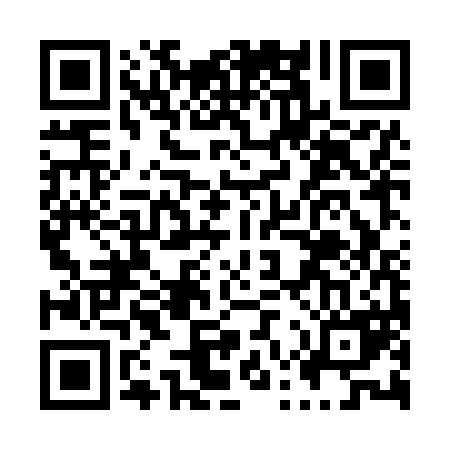 Prayer times for Saint Petersburg, RussiaWed 1 May 2024 - Fri 31 May 2024High Latitude Method: Angle Based RulePrayer Calculation Method: Spiritual Administration of Muslims of RussiaAsar Calculation Method: ShafiPrayer times provided by https://www.salahtimes.comDateDayFajrSunriseDhuhrAsrMaghribIsha1Wed2:484:5612:565:078:5710:572Thu2:474:5312:565:089:0010:583Fri2:464:5112:565:099:0210:594Sat2:444:4812:565:109:0411:005Sun2:434:4512:555:119:0711:026Mon2:424:4312:555:129:0911:037Tue2:414:4012:555:139:1211:048Wed2:394:3812:555:149:1411:059Thu2:384:3512:555:159:1711:0610Fri2:374:3312:555:169:1911:0711Sat2:364:3012:555:179:2111:0912Sun2:354:2812:555:189:2411:1013Mon2:344:2512:555:199:2611:1114Tue2:324:2312:555:209:2911:1215Wed2:314:2112:555:219:3111:1316Thu2:304:1812:555:219:3311:1517Fri2:294:1612:555:229:3611:1618Sat2:284:1412:555:239:3811:1719Sun2:274:1212:555:249:4011:1820Mon2:264:1012:555:259:4211:1921Tue2:254:0712:555:269:4411:2022Wed2:244:0512:565:269:4711:2123Thu2:244:0312:565:279:4911:2224Fri2:234:0212:565:289:5111:2425Sat2:224:0012:565:299:5311:2526Sun2:213:5812:565:309:5511:2627Mon2:203:5612:565:309:5711:2728Tue2:203:5412:565:319:5911:2829Wed2:193:5312:565:3210:0111:2930Thu2:183:5112:565:3210:0311:3031Fri2:183:5012:575:3310:0411:31